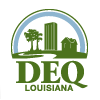 DEPARTMENT OF ENVIRONMENTAL QUALITYOFFICE OF ENVIRONMENTAL COMPLIANCELICENSING & REGISTRATIONS SECTION POST OFFICE BOX 4312BATON TELEPHONE: (225) 219-3041  FAX: (225) 219-3154E-MAIL: LDEQRadiationlicensing@la.gov   DEPARTMENT OF ENVIRONMENTAL QUALITYOFFICE OF ENVIRONMENTAL COMPLIANCELICENSING & REGISTRATIONS SECTION POST OFFICE BOX 4312BATON TELEPHONE: (225) 219-3041  FAX: (225) 219-3154E-MAIL: LDEQRadiationlicensing@la.gov   DEPARTMENT OF ENVIRONMENTAL QUALITYOFFICE OF ENVIRONMENTAL COMPLIANCELICENSING & REGISTRATIONS SECTION POST OFFICE BOX 4312BATON TELEPHONE: (225) 219-3041  FAX: (225) 219-3154E-MAIL: LDEQRadiationlicensing@la.gov   DEPARTMENT OF ENVIRONMENTAL QUALITYOFFICE OF ENVIRONMENTAL COMPLIANCELICENSING & REGISTRATIONS SECTION POST OFFICE BOX 4312BATON TELEPHONE: (225) 219-3041  FAX: (225) 219-3154E-MAIL: LDEQRadiationlicensing@la.gov   OFFICE USE ONLYOFFICE USE ONLYOFFICE USE ONLYOFFICE USE ONLYDEPARTMENT OF ENVIRONMENTAL QUALITYOFFICE OF ENVIRONMENTAL COMPLIANCELICENSING & REGISTRATIONS SECTION POST OFFICE BOX 4312BATON TELEPHONE: (225) 219-3041  FAX: (225) 219-3154E-MAIL: LDEQRadiationlicensing@la.gov   DEPARTMENT OF ENVIRONMENTAL QUALITYOFFICE OF ENVIRONMENTAL COMPLIANCELICENSING & REGISTRATIONS SECTION POST OFFICE BOX 4312BATON TELEPHONE: (225) 219-3041  FAX: (225) 219-3154E-MAIL: LDEQRadiationlicensing@la.gov   DEPARTMENT OF ENVIRONMENTAL QUALITYOFFICE OF ENVIRONMENTAL COMPLIANCELICENSING & REGISTRATIONS SECTION POST OFFICE BOX 4312BATON TELEPHONE: (225) 219-3041  FAX: (225) 219-3154E-MAIL: LDEQRadiationlicensing@la.gov   DEPARTMENT OF ENVIRONMENTAL QUALITYOFFICE OF ENVIRONMENTAL COMPLIANCELICENSING & REGISTRATIONS SECTION POST OFFICE BOX 4312BATON TELEPHONE: (225) 219-3041  FAX: (225) 219-3154E-MAIL: LDEQRadiationlicensing@la.gov   License #License #DEPARTMENT OF ENVIRONMENTAL QUALITYOFFICE OF ENVIRONMENTAL COMPLIANCELICENSING & REGISTRATIONS SECTION POST OFFICE BOX 4312BATON TELEPHONE: (225) 219-3041  FAX: (225) 219-3154E-MAIL: LDEQRadiationlicensing@la.gov   DEPARTMENT OF ENVIRONMENTAL QUALITYOFFICE OF ENVIRONMENTAL COMPLIANCELICENSING & REGISTRATIONS SECTION POST OFFICE BOX 4312BATON TELEPHONE: (225) 219-3041  FAX: (225) 219-3154E-MAIL: LDEQRadiationlicensing@la.gov   DEPARTMENT OF ENVIRONMENTAL QUALITYOFFICE OF ENVIRONMENTAL COMPLIANCELICENSING & REGISTRATIONS SECTION POST OFFICE BOX 4312BATON TELEPHONE: (225) 219-3041  FAX: (225) 219-3154E-MAIL: LDEQRadiationlicensing@la.gov   DEPARTMENT OF ENVIRONMENTAL QUALITYOFFICE OF ENVIRONMENTAL COMPLIANCELICENSING & REGISTRATIONS SECTION POST OFFICE BOX 4312BATON TELEPHONE: (225) 219-3041  FAX: (225) 219-3154E-MAIL: LDEQRadiationlicensing@la.gov   AI #AI #DEPARTMENT OF ENVIRONMENTAL QUALITYOFFICE OF ENVIRONMENTAL COMPLIANCELICENSING & REGISTRATIONS SECTION POST OFFICE BOX 4312BATON TELEPHONE: (225) 219-3041  FAX: (225) 219-3154E-MAIL: LDEQRadiationlicensing@la.gov   DEPARTMENT OF ENVIRONMENTAL QUALITYOFFICE OF ENVIRONMENTAL COMPLIANCELICENSING & REGISTRATIONS SECTION POST OFFICE BOX 4312BATON TELEPHONE: (225) 219-3041  FAX: (225) 219-3154E-MAIL: LDEQRadiationlicensing@la.gov   DEPARTMENT OF ENVIRONMENTAL QUALITYOFFICE OF ENVIRONMENTAL COMPLIANCELICENSING & REGISTRATIONS SECTION POST OFFICE BOX 4312BATON TELEPHONE: (225) 219-3041  FAX: (225) 219-3154E-MAIL: LDEQRadiationlicensing@la.gov   DEPARTMENT OF ENVIRONMENTAL QUALITYOFFICE OF ENVIRONMENTAL COMPLIANCELICENSING & REGISTRATIONS SECTION POST OFFICE BOX 4312BATON TELEPHONE: (225) 219-3041  FAX: (225) 219-3154E-MAIL: LDEQRadiationlicensing@la.gov   Amendment:Amendment:DEPARTMENT OF ENVIRONMENTAL QUALITYOFFICE OF ENVIRONMENTAL COMPLIANCELICENSING & REGISTRATIONS SECTION POST OFFICE BOX 4312BATON TELEPHONE: (225) 219-3041  FAX: (225) 219-3154E-MAIL: LDEQRadiationlicensing@la.gov   DEPARTMENT OF ENVIRONMENTAL QUALITYOFFICE OF ENVIRONMENTAL COMPLIANCELICENSING & REGISTRATIONS SECTION POST OFFICE BOX 4312BATON TELEPHONE: (225) 219-3041  FAX: (225) 219-3154E-MAIL: LDEQRadiationlicensing@la.gov   DEPARTMENT OF ENVIRONMENTAL QUALITYOFFICE OF ENVIRONMENTAL COMPLIANCELICENSING & REGISTRATIONS SECTION POST OFFICE BOX 4312BATON TELEPHONE: (225) 219-3041  FAX: (225) 219-3154E-MAIL: LDEQRadiationlicensing@la.gov   DEPARTMENT OF ENVIRONMENTAL QUALITYOFFICE OF ENVIRONMENTAL COMPLIANCELICENSING & REGISTRATIONS SECTION POST OFFICE BOX 4312BATON TELEPHONE: (225) 219-3041  FAX: (225) 219-3154E-MAIL: LDEQRadiationlicensing@la.gov   Received:Received:DEPARTMENT OF ENVIRONMENTAL QUALITYOFFICE OF ENVIRONMENTAL COMPLIANCELICENSING & REGISTRATIONS SECTION POST OFFICE BOX 4312BATON TELEPHONE: (225) 219-3041  FAX: (225) 219-3154E-MAIL: LDEQRadiationlicensing@la.gov   DEPARTMENT OF ENVIRONMENTAL QUALITYOFFICE OF ENVIRONMENTAL COMPLIANCELICENSING & REGISTRATIONS SECTION POST OFFICE BOX 4312BATON TELEPHONE: (225) 219-3041  FAX: (225) 219-3154E-MAIL: LDEQRadiationlicensing@la.gov   DEPARTMENT OF ENVIRONMENTAL QUALITYOFFICE OF ENVIRONMENTAL COMPLIANCELICENSING & REGISTRATIONS SECTION POST OFFICE BOX 4312BATON TELEPHONE: (225) 219-3041  FAX: (225) 219-3154E-MAIL: LDEQRadiationlicensing@la.gov   DEPARTMENT OF ENVIRONMENTAL QUALITYOFFICE OF ENVIRONMENTAL COMPLIANCELICENSING & REGISTRATIONS SECTION POST OFFICE BOX 4312BATON TELEPHONE: (225) 219-3041  FAX: (225) 219-3154E-MAIL: LDEQRadiationlicensing@la.gov   Type Code:Type Code:DEPARTMENT OF ENVIRONMENTAL QUALITYOFFICE OF ENVIRONMENTAL COMPLIANCELICENSING & REGISTRATIONS SECTION POST OFFICE BOX 4312BATON TELEPHONE: (225) 219-3041  FAX: (225) 219-3154E-MAIL: LDEQRadiationlicensing@la.gov   DEPARTMENT OF ENVIRONMENTAL QUALITYOFFICE OF ENVIRONMENTAL COMPLIANCELICENSING & REGISTRATIONS SECTION POST OFFICE BOX 4312BATON TELEPHONE: (225) 219-3041  FAX: (225) 219-3154E-MAIL: LDEQRadiationlicensing@la.gov   DEPARTMENT OF ENVIRONMENTAL QUALITYOFFICE OF ENVIRONMENTAL COMPLIANCELICENSING & REGISTRATIONS SECTION POST OFFICE BOX 4312BATON TELEPHONE: (225) 219-3041  FAX: (225) 219-3154E-MAIL: LDEQRadiationlicensing@la.gov   DEPARTMENT OF ENVIRONMENTAL QUALITYOFFICE OF ENVIRONMENTAL COMPLIANCELICENSING & REGISTRATIONS SECTION POST OFFICE BOX 4312BATON TELEPHONE: (225) 219-3041  FAX: (225) 219-3154E-MAIL: LDEQRadiationlicensing@la.gov   Fee Code:Fee Code:	RADIOACTIVE MATERIAL LICENSE RENEWAL APPLICATION	RAD-40 (10/2023)	RADIOACTIVE MATERIAL LICENSE RENEWAL APPLICATION	RAD-40 (10/2023)	RADIOACTIVE MATERIAL LICENSE RENEWAL APPLICATION	RAD-40 (10/2023)	RADIOACTIVE MATERIAL LICENSE RENEWAL APPLICATION	RAD-40 (10/2023)	RADIOACTIVE MATERIAL LICENSE RENEWAL APPLICATION	RAD-40 (10/2023)	RADIOACTIVE MATERIAL LICENSE RENEWAL APPLICATION	RAD-40 (10/2023)	RADIOACTIVE MATERIAL LICENSE RENEWAL APPLICATION	RAD-40 (10/2023)	RADIOACTIVE MATERIAL LICENSE RENEWAL APPLICATION	RAD-40 (10/2023)NAME OF APPLICANT:NAME OF APPLICANT:LICENSE NO.:LICENSE NO.:AGENCY INTEREST NO.:AGENCY INTEREST NO.:AGENCY INTEREST NO.:AGENCY INTEREST NO.:MAILING ADDRESS: No. & Street                               City & State                           Zip CodeMAILING ADDRESS: No. & Street                               City & State                           Zip CodeMAILING ADDRESS: No. & Street                               City & State                           Zip CodeMAILING ADDRESS: No. & Street                               City & State                           Zip CodeMAILING ADDRESS: No. & Street                               City & State                           Zip CodeMAILING ADDRESS: No. & Street                               City & State                           Zip CodeMAILING ADDRESS: No. & Street                               City & State                           Zip CodeMAILING ADDRESS: No. & Street                               City & State                           Zip CodeBILLING ADDRESS: No. & Street                                City & State                           Zip CodeBILLING ADDRESS: No. & Street                                City & State                           Zip CodeBILLING ADDRESS: No. & Street                                City & State                           Zip CodeBILLING ADDRESS: No. & Street                                City & State                           Zip CodeBILLING ADDRESS: No. & Street                                City & State                           Zip CodeBILLING ADDRESS: No. & Street                                City & State                           Zip CodeBILLING ADDRESS: No. & Street                                City & State                           Zip CodeBILLING ADDRESS: No. & Street                                City & State                           Zip CodeDEPARTMENT, LOCATION, OR ADDRESS:                                       No. & Street                               City & State                           Zip Code Temporary Job Sites in LA                              Out of State (List States)                              OffshoreDEPARTMENT, LOCATION, OR ADDRESS:                                       No. & Street                               City & State                           Zip Code Temporary Job Sites in LA                              Out of State (List States)                              OffshoreDEPARTMENT, LOCATION, OR ADDRESS:                                       No. & Street                               City & State                           Zip Code Temporary Job Sites in LA                              Out of State (List States)                              OffshoreDEPARTMENT, LOCATION, OR ADDRESS:                                       No. & Street                               City & State                           Zip Code Temporary Job Sites in LA                              Out of State (List States)                              OffshoreDEPARTMENT, LOCATION, OR ADDRESS:                                       No. & Street                               City & State                           Zip Code Temporary Job Sites in LA                              Out of State (List States)                              OffshoreDEPARTMENT, LOCATION, OR ADDRESS:                                       No. & Street                               City & State                           Zip Code Temporary Job Sites in LA                              Out of State (List States)                              OffshoreDEPARTMENT, LOCATION, OR ADDRESS:                                       No. & Street                               City & State                           Zip Code Temporary Job Sites in LA                              Out of State (List States)                              OffshoreDEPARTMENT, LOCATION, OR ADDRESS:                                       No. & Street                               City & State                           Zip Code Temporary Job Sites in LA                              Out of State (List States)                              OffshoreTELEPHONE NO.:TELEPHONE NO.:FAX NO.:FAX NO.:EMAIL ADDRESS:EMAIL ADDRESS:EMAIL ADDRESS:EMAIL ADDRESS:RESPONSIBLE OFFICIALRESPONSIBLE OFFICIALRESPONSIBLE OFFICIALRESPONSIBLE OFFICIALRESPONSIBLE OFFICIALRESPONSIBLE OFFICIALRESPONSIBLE OFFICIALRESPONSIBLE OFFICIALPrint  Name and Title Print  Name and Title Print  Name and Title SignatureSignatureSignatureDateDateCHECK ALL THAT APPLYCHECK ALL THAT APPLYCHECK ALL THAT APPLYCHECK ALL THAT APPLYCHECK ALL THAT APPLYCHECK ALL THAT APPLYCHECK ALL THAT APPLYCHECK ALL THAT APPLY The renewal is requested in accordance with the previously submitted application(s) There are no changes in the health physics program, leak test capabilities, personnel monitoring, or the quantity              and kinds of radioactive materials at the facility  There are no changes in radiation program personnel  Changes are attached to application form Resume’ and qualifications are attached for new radiation program personnel The renewal is requested in accordance with the previously submitted application(s) There are no changes in the health physics program, leak test capabilities, personnel monitoring, or the quantity              and kinds of radioactive materials at the facility  There are no changes in radiation program personnel  Changes are attached to application form Resume’ and qualifications are attached for new radiation program personnel The renewal is requested in accordance with the previously submitted application(s) There are no changes in the health physics program, leak test capabilities, personnel monitoring, or the quantity              and kinds of radioactive materials at the facility  There are no changes in radiation program personnel  Changes are attached to application form Resume’ and qualifications are attached for new radiation program personnel The renewal is requested in accordance with the previously submitted application(s) There are no changes in the health physics program, leak test capabilities, personnel monitoring, or the quantity              and kinds of radioactive materials at the facility  There are no changes in radiation program personnel  Changes are attached to application form Resume’ and qualifications are attached for new radiation program personnel The renewal is requested in accordance with the previously submitted application(s) There are no changes in the health physics program, leak test capabilities, personnel monitoring, or the quantity              and kinds of radioactive materials at the facility  There are no changes in radiation program personnel  Changes are attached to application form Resume’ and qualifications are attached for new radiation program personnel The renewal is requested in accordance with the previously submitted application(s) There are no changes in the health physics program, leak test capabilities, personnel monitoring, or the quantity              and kinds of radioactive materials at the facility  There are no changes in radiation program personnel  Changes are attached to application form Resume’ and qualifications are attached for new radiation program personnel The renewal is requested in accordance with the previously submitted application(s) There are no changes in the health physics program, leak test capabilities, personnel monitoring, or the quantity              and kinds of radioactive materials at the facility  There are no changes in radiation program personnel  Changes are attached to application form Resume’ and qualifications are attached for new radiation program personnel The renewal is requested in accordance with the previously submitted application(s) There are no changes in the health physics program, leak test capabilities, personnel monitoring, or the quantity              and kinds of radioactive materials at the facility  There are no changes in radiation program personnel  Changes are attached to application form Resume’ and qualifications are attached for new radiation program personnelThe addendum to permit applications per LAC 33:I.1701 is now required by the Department of Environmental Quality to be completed with each renewal. This can be found at https://deq.louisiana.gov/assets/docs/Forms/PDF-1701-Addendum-06.pdf.The addendum to permit applications per LAC 33:I.1701 is now required by the Department of Environmental Quality to be completed with each renewal. This can be found at https://deq.louisiana.gov/assets/docs/Forms/PDF-1701-Addendum-06.pdf.The addendum to permit applications per LAC 33:I.1701 is now required by the Department of Environmental Quality to be completed with each renewal. This can be found at https://deq.louisiana.gov/assets/docs/Forms/PDF-1701-Addendum-06.pdf.The addendum to permit applications per LAC 33:I.1701 is now required by the Department of Environmental Quality to be completed with each renewal. This can be found at https://deq.louisiana.gov/assets/docs/Forms/PDF-1701-Addendum-06.pdf.The addendum to permit applications per LAC 33:I.1701 is now required by the Department of Environmental Quality to be completed with each renewal. This can be found at https://deq.louisiana.gov/assets/docs/Forms/PDF-1701-Addendum-06.pdf.The addendum to permit applications per LAC 33:I.1701 is now required by the Department of Environmental Quality to be completed with each renewal. This can be found at https://deq.louisiana.gov/assets/docs/Forms/PDF-1701-Addendum-06.pdf.The addendum to permit applications per LAC 33:I.1701 is now required by the Department of Environmental Quality to be completed with each renewal. This can be found at https://deq.louisiana.gov/assets/docs/Forms/PDF-1701-Addendum-06.pdf.The addendum to permit applications per LAC 33:I.1701 is now required by the Department of Environmental Quality to be completed with each renewal. This can be found at https://deq.louisiana.gov/assets/docs/Forms/PDF-1701-Addendum-06.pdf.Note:  If there are a large number of changes or if there is any major change in the radiation program, then a new              complete application for a radioactive material license may have to be submitted in its entirety.Note:  If there are a large number of changes or if there is any major change in the radiation program, then a new              complete application for a radioactive material license may have to be submitted in its entirety.Note:  If there are a large number of changes or if there is any major change in the radiation program, then a new              complete application for a radioactive material license may have to be submitted in its entirety.Note:  If there are a large number of changes or if there is any major change in the radiation program, then a new              complete application for a radioactive material license may have to be submitted in its entirety.Note:  If there are a large number of changes or if there is any major change in the radiation program, then a new              complete application for a radioactive material license may have to be submitted in its entirety.Note:  If there are a large number of changes or if there is any major change in the radiation program, then a new              complete application for a radioactive material license may have to be submitted in its entirety.Note:  If there are a large number of changes or if there is any major change in the radiation program, then a new              complete application for a radioactive material license may have to be submitted in its entirety.Note:  If there are a large number of changes or if there is any major change in the radiation program, then a new              complete application for a radioactive material license may have to be submitted in its entirety.